г. ГрозныйО проекте закона Чеченской Республики «О внесении изменений в статьи 7 и 13 Закона Чеченской Республики «О промышленной политике в Чеченской Республике»В соответствии со статьей 87 Конституции Чеченской Республики, Правительство Чеченской Республики п о с т а н о в л я е т:1. Одобрить проект закона Чеченской Республики «О внесении изменений в статьи 7 и 13 Закона Чеченской Республики «О промышленной политике в Чеченской Республике».2. Внести проект закона Чеченской Республики «О внесении изменений в статьи 7 и 13 Закона Чеченской Республики «О промышленной политике в Чеченской Республике» в Парламент Чеченской Республики.3. Назначить представителем Правительства Чеченской Республики в Парламенте Чеченской Республики при рассмотрении проекта закона Чеченской Республики «О внесении изменений в статьи 7 и 13 Закона Чеченской Республики «О промышленной политике в Чеченской Республике» министра промышленности и энергетики Чеченской Республики                                      А.С. Хакимова. 4. Настоящее постановление вступает в силу со дня его принятия.Председатель 									М.М. Хучиев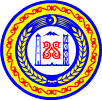 ПРАВИТЕЛЬСТВО ЧЕЧЕНСКОЙ РЕСПУБЛИКИ НОХЧИЙН РЕСПУБЛИКИН ПРАВИТЕЛЬСТВОПРАВИТЕЛЬСТВО ЧЕЧЕНСКОЙ РЕСПУБЛИКИ НОХЧИЙН РЕСПУБЛИКИН ПРАВИТЕЛЬСТВОПРАВИТЕЛЬСТВО ЧЕЧЕНСКОЙ РЕСПУБЛИКИ НОХЧИЙН РЕСПУБЛИКИН ПРАВИТЕЛЬСТВОПРАВИТЕЛЬСТВО ЧЕЧЕНСКОЙ РЕСПУБЛИКИ НОХЧИЙН РЕСПУБЛИКИН ПРАВИТЕЛЬСТВО ПОСТАНОВЛЕНИЕ ПОСТАНОВЛЕНИЕ ПОСТАНОВЛЕНИЕ ПОСТАНОВЛЕНИЕ№